Приложение  4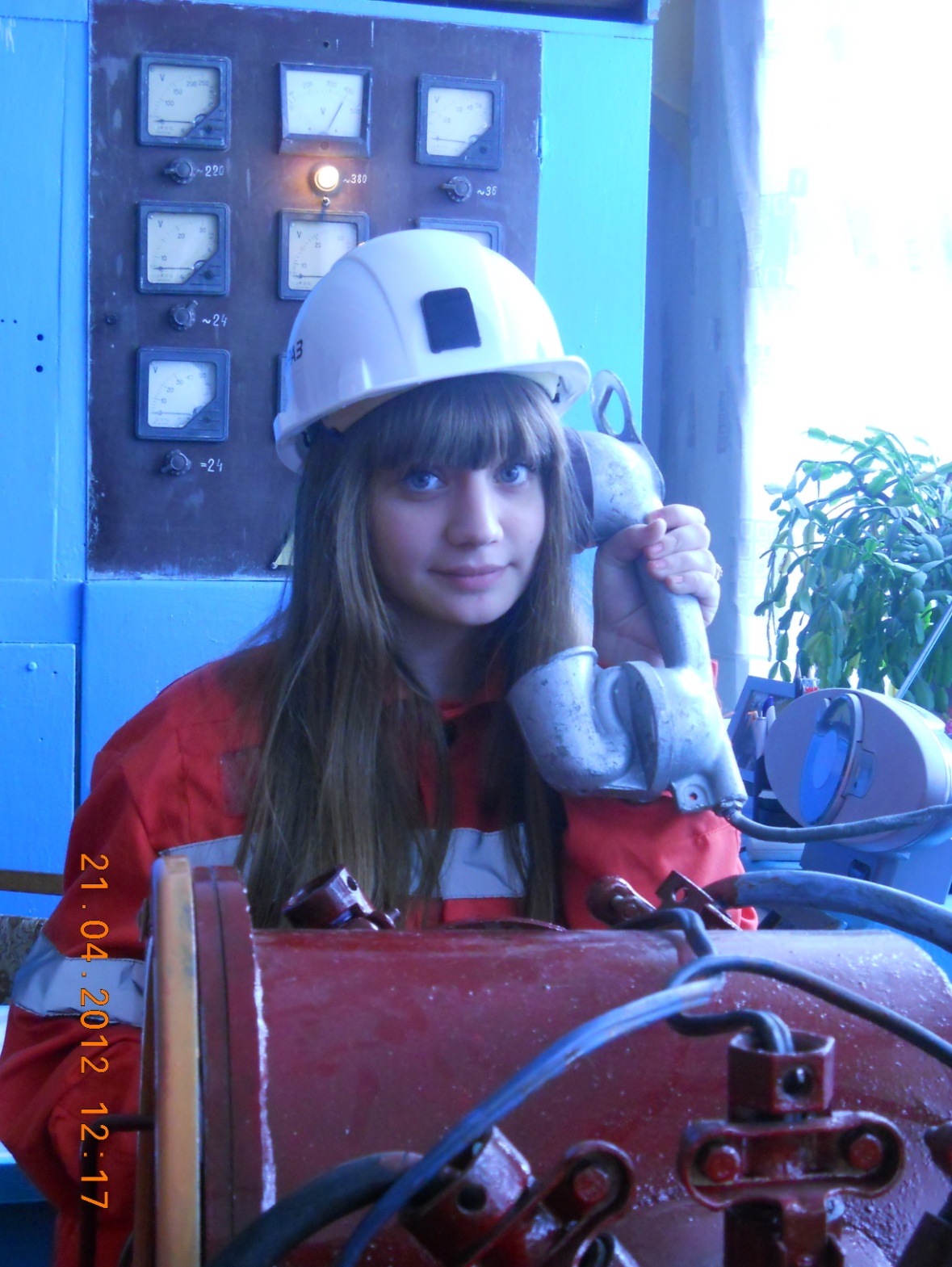 И девушки могут управлятьавтоматизированными конвейерными линиями